                FAITH  THEOLOGICAL  SEMINARY                                                          Jotsoma, Kohima ; Nagaland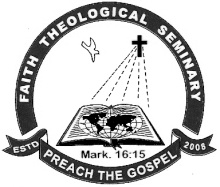                                                              www.ftskma.com                                                  Application for Admission  Name in full (write in block letters) _________________________________Permanent address_______________________________________________Present postal address ________________________________________________________Date of Birth ____________________________Nationality ______________________           6.  Married or Single ___________________Father’s Name ______________________________ Ph. No. ________________________Parent’s Occupation _________________________________Date of Believer’s Baptism ____________________________Have you received the Holy Spirit according to Acts 2:4 ?  _______________Do you have a real call for the ministry ?_____________________________Of what  do you belong ?_______________________________Church affiliation ? _________________________________Have you been engaged in any kind of Christian Service __________                                                                                if so what ?_______________For which Programme are you applying ? Tick the appropriate programme         1.   Master of Divinity    i. Regular    (     )    ,  ii. Extension Studies  (     )        2.   Master of Ministry           (       )         3.   Bachelor of Theology      (       )4.    Diploma in Theology   (       )      16. For which Academic year are you applying ?__________________________      17. What is the state of your Health ?___________________________________      18. What Qualification do you hold ?___________________________________      19. Will you be sponsored for your study by some Organization, Church or individual?          __________________________________________											Continue…………………….      20. State here the Name / Address of the following :             1. Your Pastor _________________________________________________________________________             2. A responsible Christian person _________________________________       Ph. No.________________								      21. Will you try cheerfully to promote and maintain a spirit of unity and love within the Seminary family , and willing to abide by the Rules of the Seminary ?  YES / NO _________         Date ______________________											            Signature of Applicant								Ph. No. _____________        The application should be duly filled along with the following and send to :        The Principal        Faith Theological Seminary        P.O.Box. – 431        Kohima , Nagaland.      Email :  principal@ftskma.comorOur Branch Office:Mount Carmel Hr. Sec. SchoolHigh School GroundKohima, Nagaland2 (two) recent photograph.Duly attested copies of all required academic records (Note that original copies of academic records should be submitted to the Academic Dean at the time of registration).A personal statement giving account of his/her experience of salvation, call to Christian   Ministry   and other spiritual experiences.A Letter of Recommendation with regard to his/ her character from the Local Church Pastor.